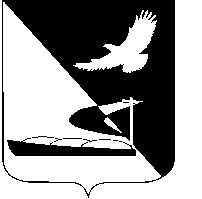 АДМИНИСТРАЦИЯ МУНИЦИПАЛЬНОГО ОБРАЗОВАНИЯ«АХТУБИНСКИЙ РАЙОН»РАСПОРЯЖЕНИЕ20.11.2015      					                  № 791-рОб отмене режима чрезвычайной ситуациина территории Ахтубинского районаВ связи с тем, что аварийная ситуация на водозаборе  ГП АО «Астраханские водопроводы» Ахтубинский групповой водопровод в настоящее время устранена, и обстановка по обеспечению питьевой водой населения Ахтубинского района нормализована:1. Отменить с 10.00 20.11.2015 режим функционирования чрезвычайной ситуации для сил и средств районного звена ТП РСЧС.2. Ввести режим функционирования «Повседневная деятельность» ТП РСЧС МО «Ахтубинский район».3. Отменить распоряжение администрации МО «Ахтубинский район» от 27.08.2015 № 563-р «О введении режима чрезвычайной ситуации».  4. Распоряжение довести до всех заинтересованных лиц.5. Отделу информатизации и компьютерного обслуживания администрации МО «Ахтубинский район» (Короткий В.В.) обеспечить размещение настоящего распоряжения в сети Интернет на официальном сайте администрации МО «Ахтубинский район» в разделе «Документы» подразделе «Документы Администрации» подразделе «Официальные документы».  	 6. Отделу контроля и обработки информации администрации МО «Ахтубинский район» (Свиридова Л.В.) представить информацию в газету «Ахтубинская правда» о размещении настоящего распоряжения в сети Интернет на официальном сайте администрации МО «Ахтубинский район» в разделе «Документы» подразделе «Документы Администрации» подразделе  «Официальные документы».Глава муниципального образования                                                В.А. Ведищев